Инструкция для преподавателей по работе на платформе «Цифровой колледж «Подмосковье»Вводим Логин и Пароль. Входим на платформу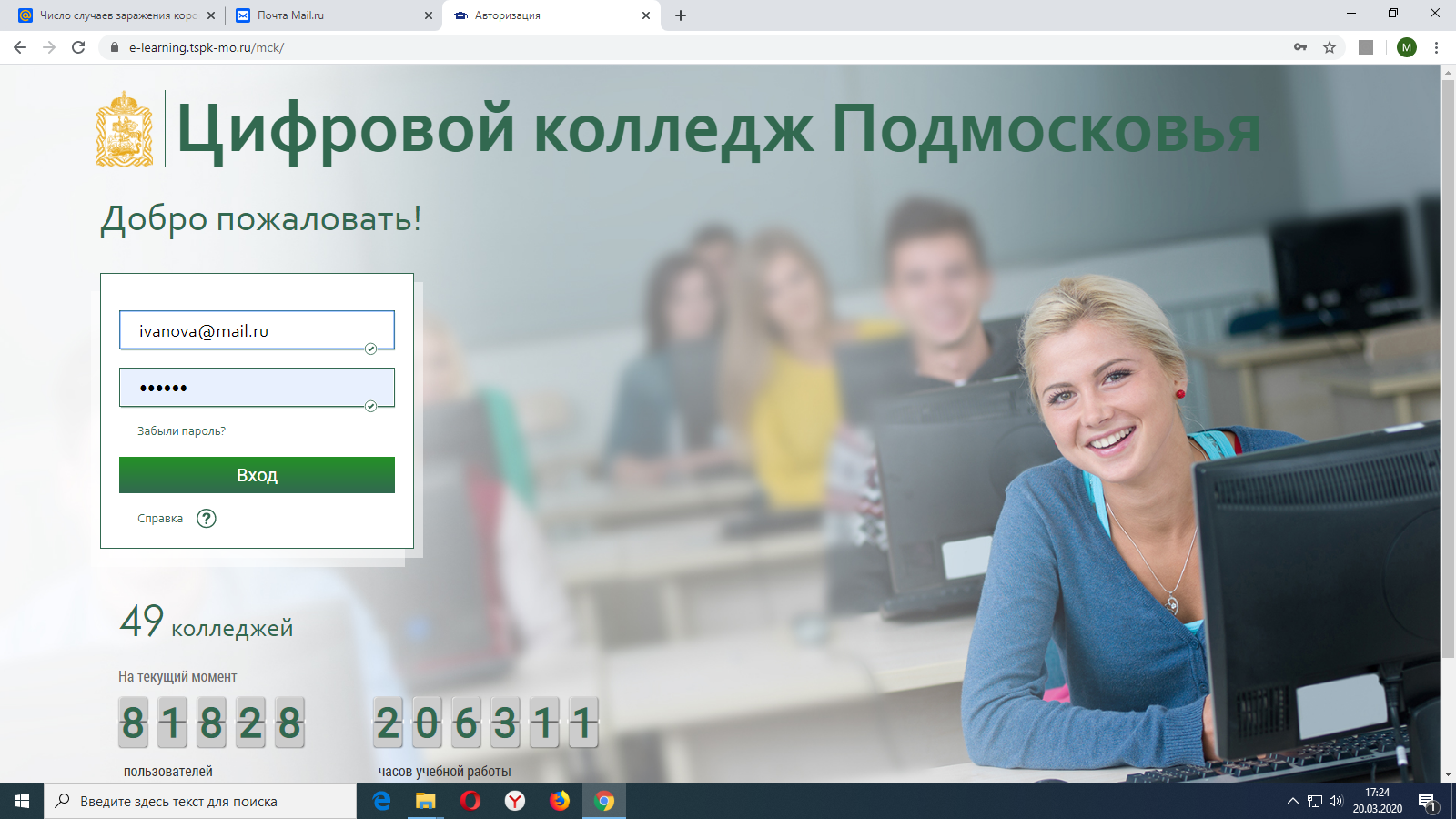 Открывается Личный кабинет, прокручиваем страницу вниз. Находим Электронный журнал НОВЫЙ, входим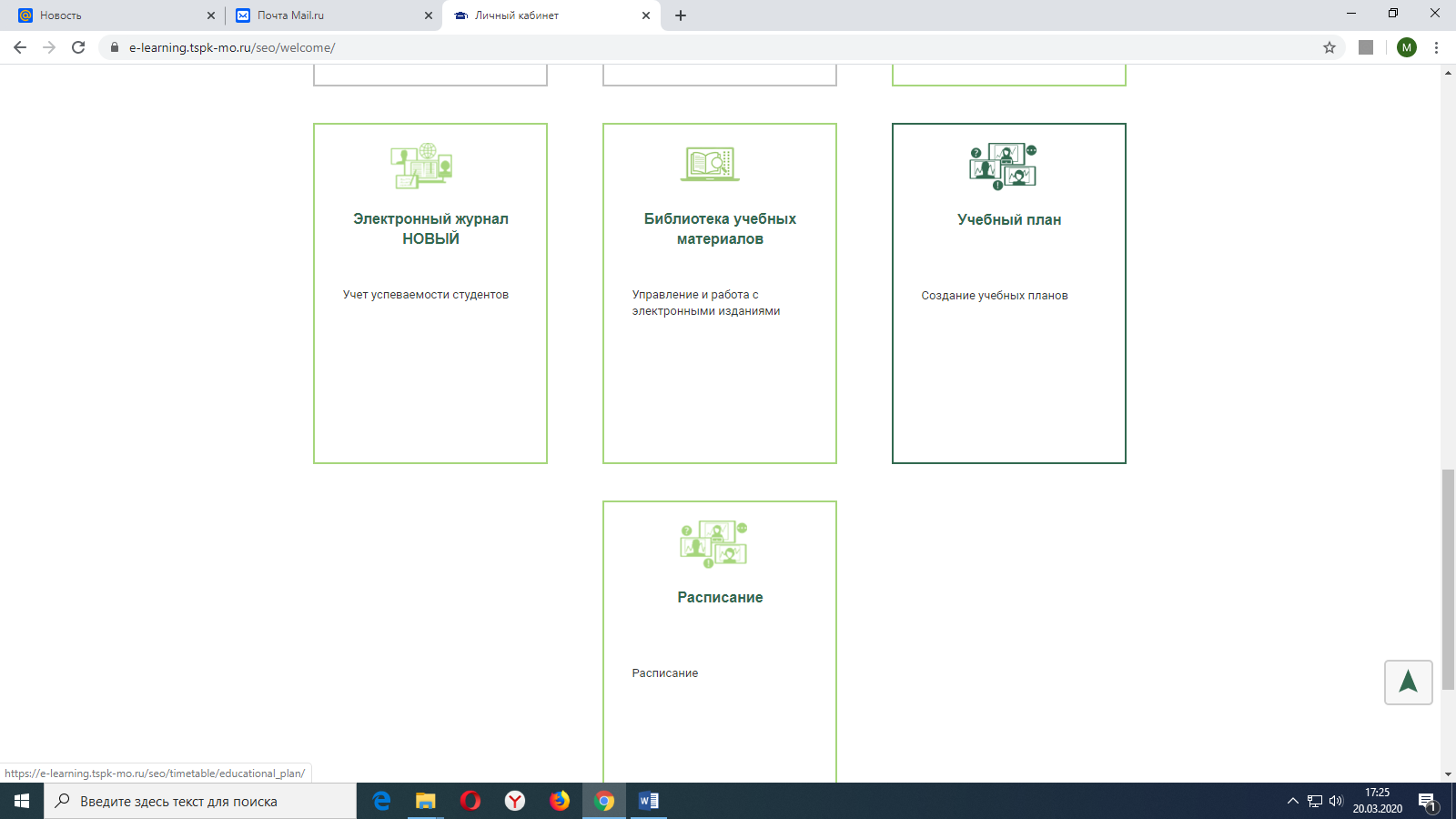 Выбираем Группу, выбираем Дисциплину, выбираем Преподавателя, нажимаем кнопку Сформировать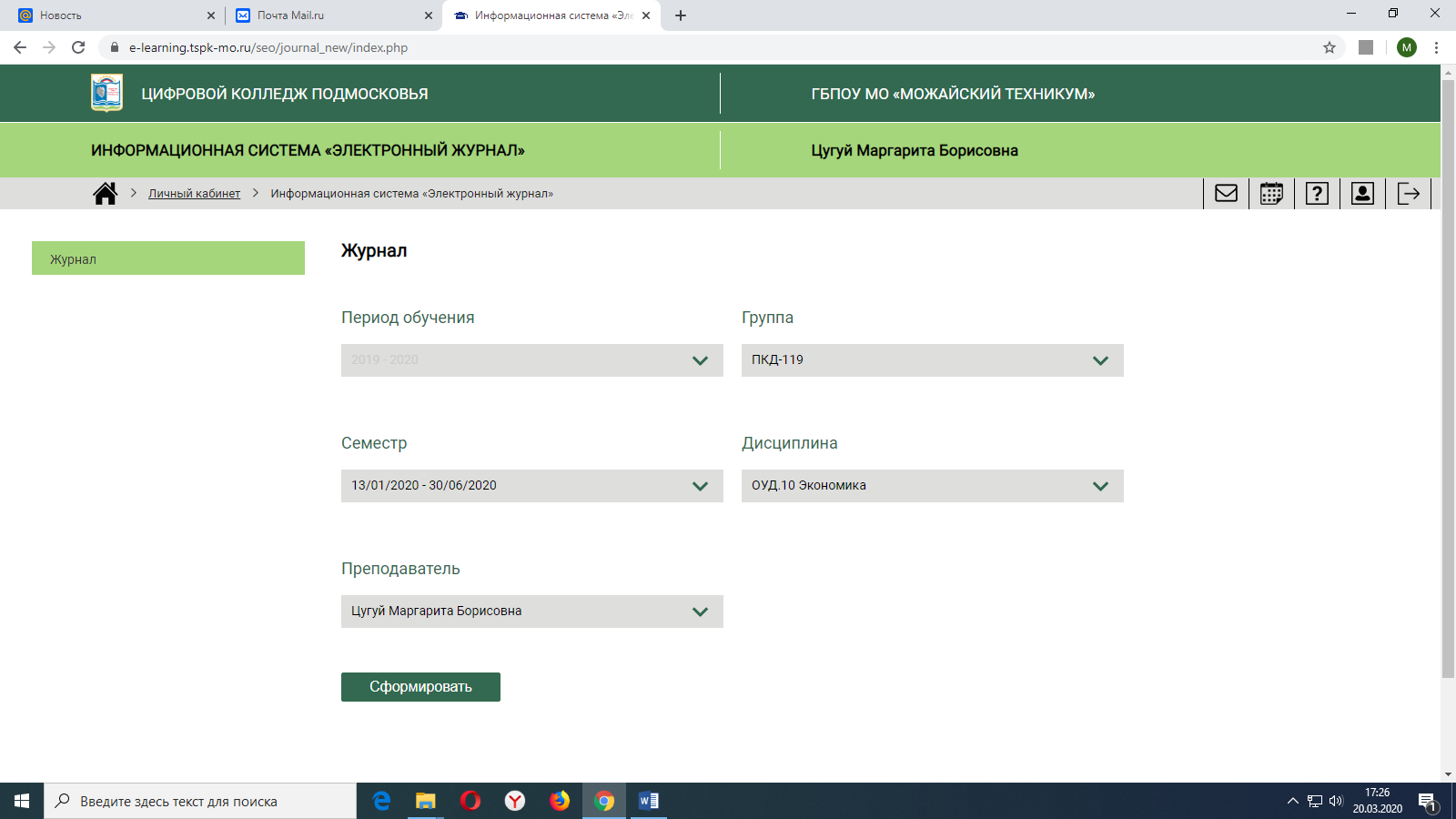 Нажимаем ячейку Р на нужной дате. Далее выбираем Форму занятий, вносим Тему занятия, Информацию по занятию, Домашнее задание.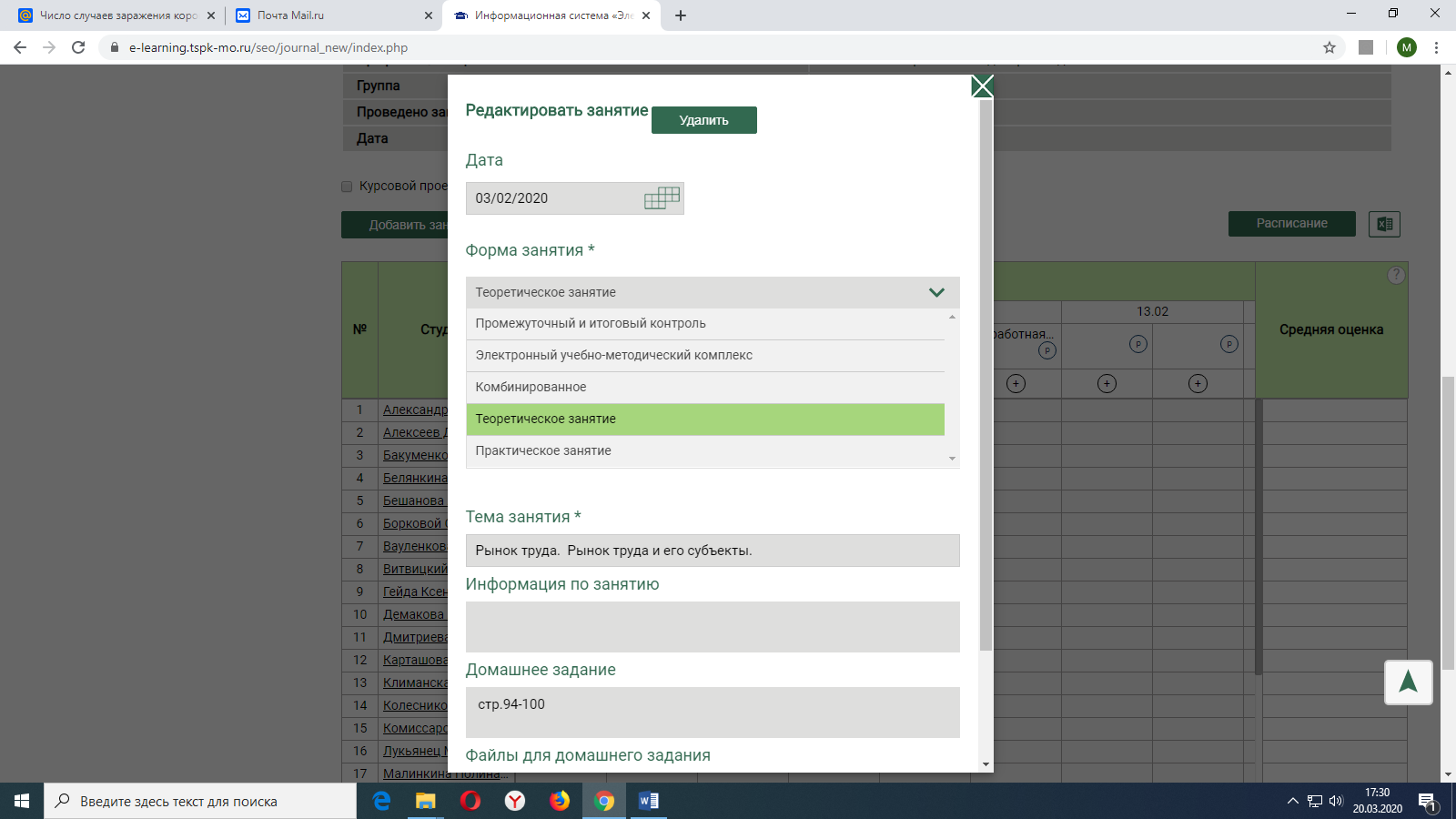 Нажимаем на строку Загрузить файлы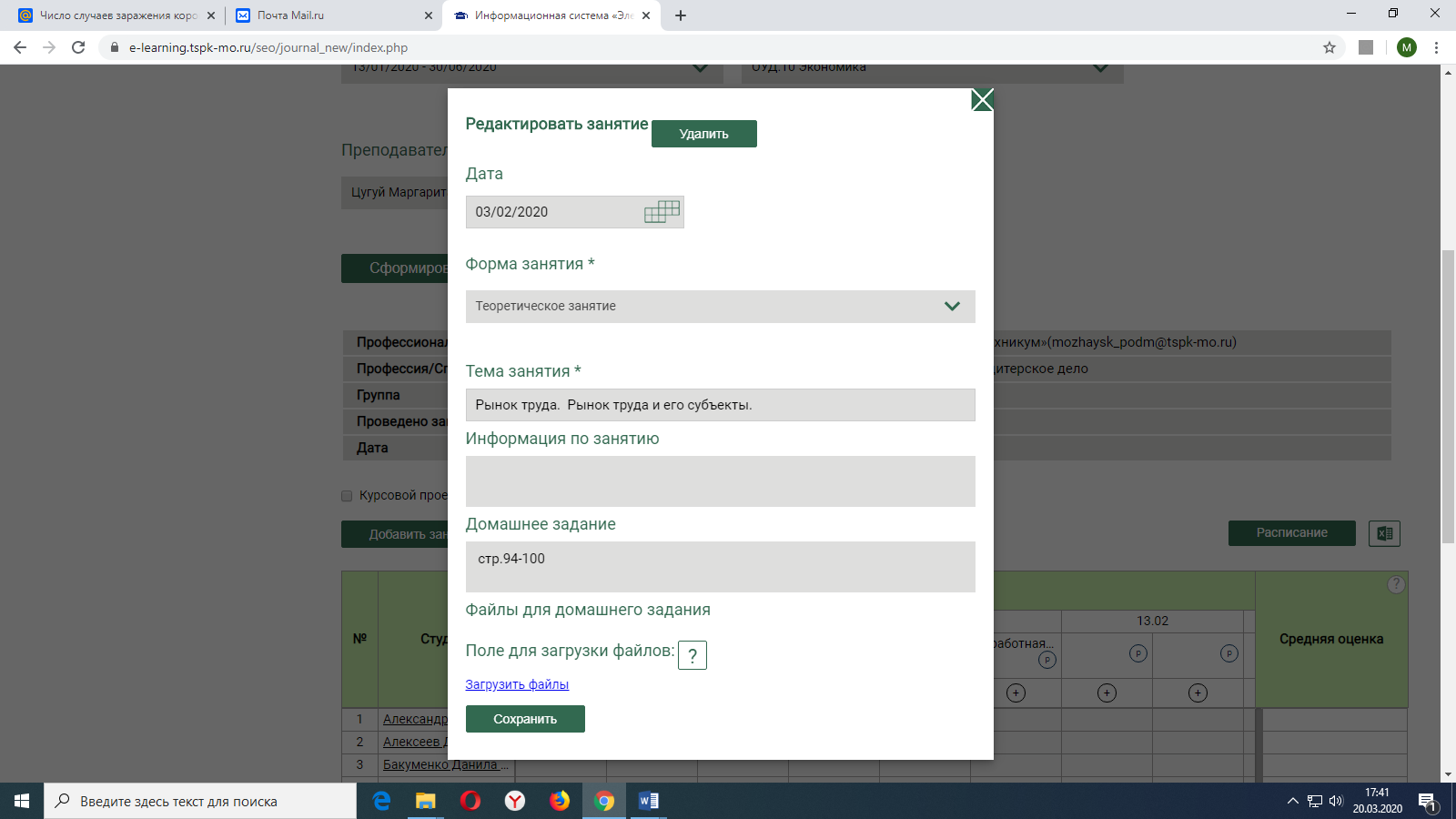 Выбираем файл с Лекцией на компьютере и загружаем, затем Сохраняем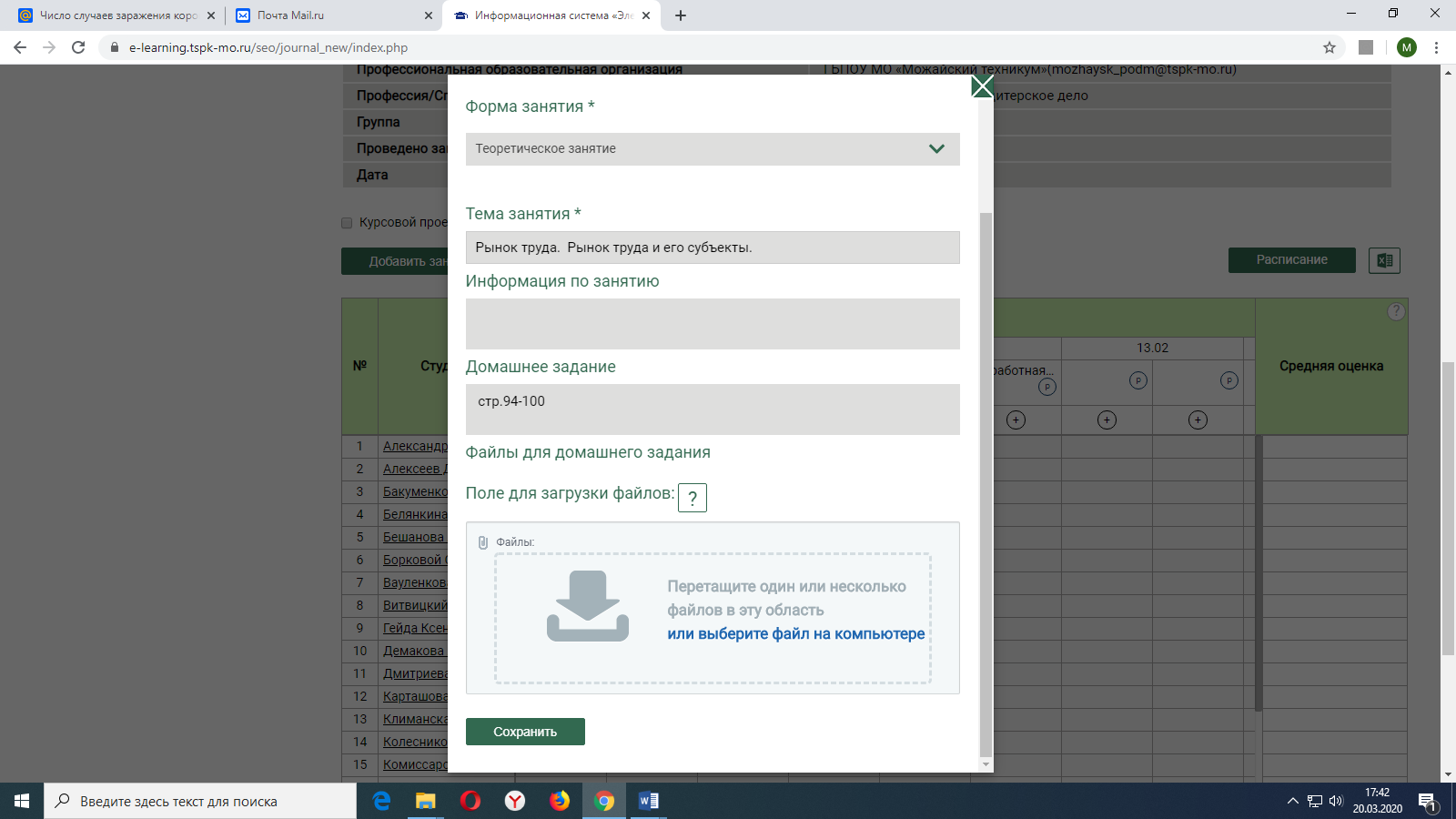 Нажимаем на  + в нужной дате. Выбираем Форму контроля. Нажимаем кнопку Сохранить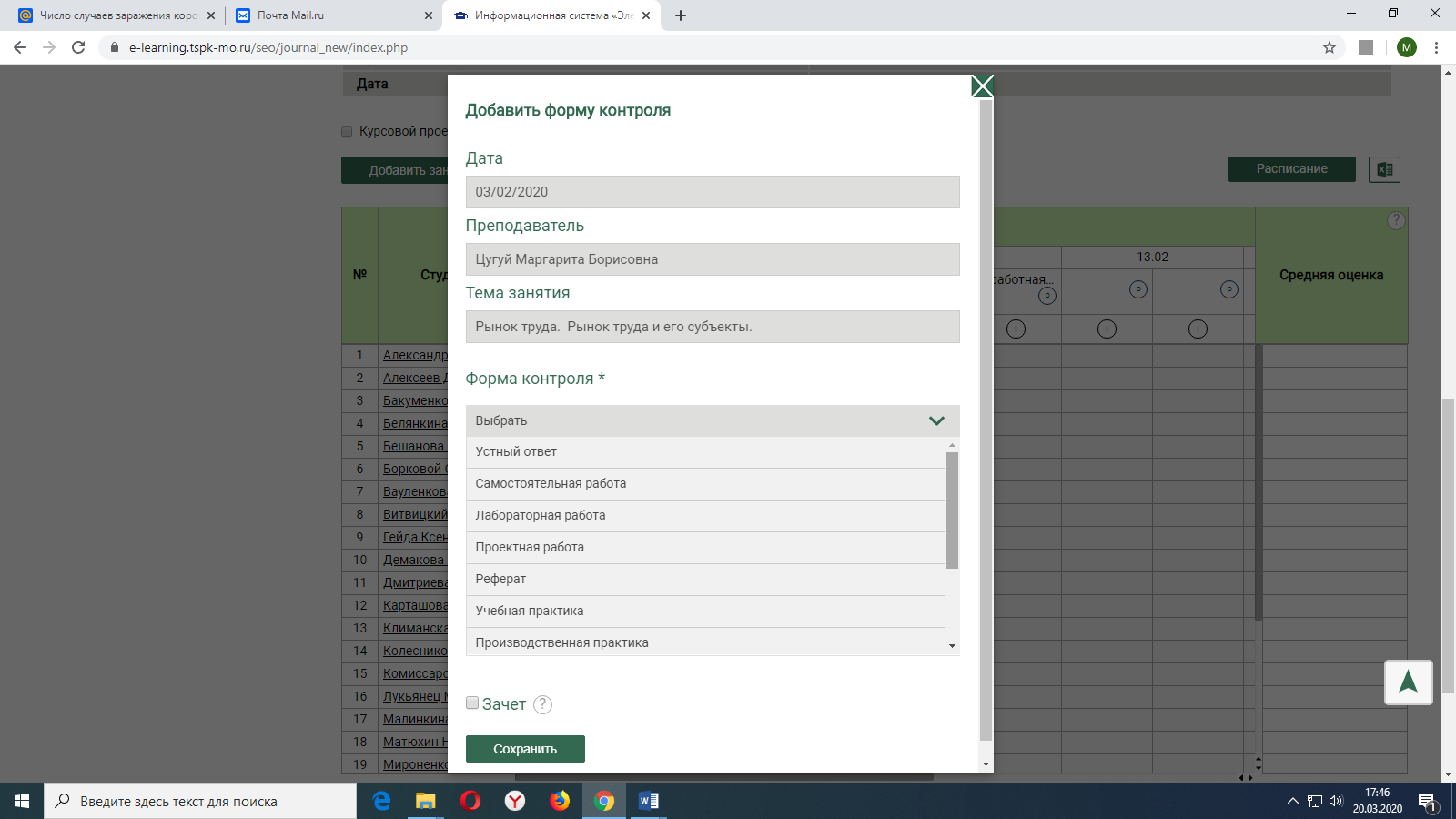 В активном окне выставляем оценку.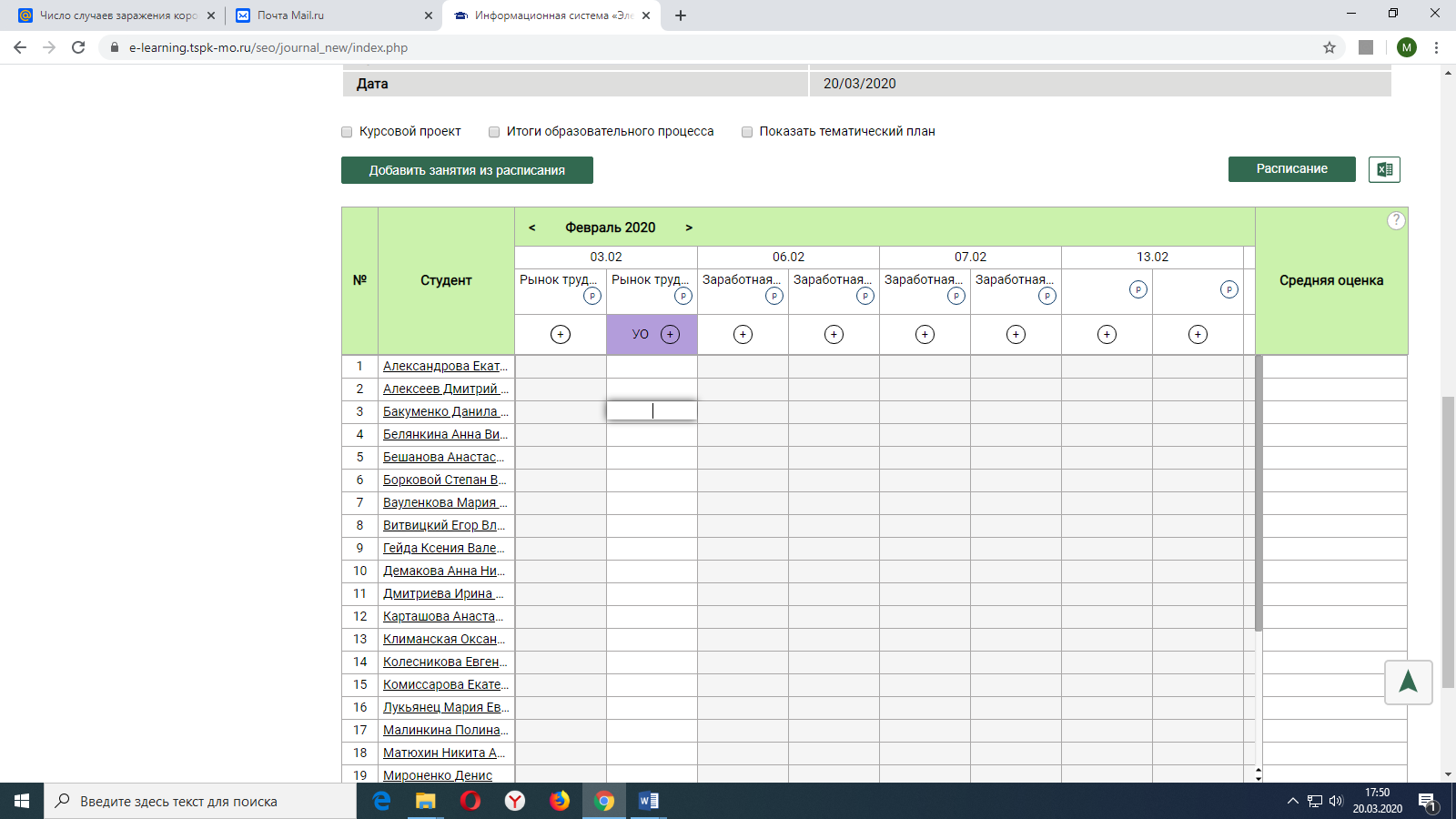 